คู่มือการเขียนรายงานฉบับสมบูรณ์มหาวิทยาลัยราชภัฏอุตรดิตถ์     การเว้นขอบกระดาษและการใส่เลขหน้าขอบบนของหน้ากระดาษ A4 			     เลขหน้าขอบล่างของหน้ากระดาษ A.4รูปแบบการพิมพ์รายงานวิจัยใช้ตัวอักษร ThaiSarabunPSK  ทั้งฉบับบทชื่อบท	ชิดกั้นหน้า								หัวข้อใหญ่ที่ 1 (แบบใช้เลขกำกับหัวข้อทั้งหมด) (ขนาดอักษร18 พอยท์ ชนิดพิมพ์หนา)***********............................................................................................................................................................................................................................................................................................................	1.  ประเภทของการปลูกข้าว (ขนาดอักษร 16 พอยท์ ชนิดพิมพ์หนา)		ย่อหน้า........................................................................................................................................................................................................................................................................................1.1  ข้าวนาปี   (ขนาดอักษร 16 พอยท์ ชนิดพิมพ์ธรรมดา)................................................................................................................................................................  		1.2  ข้าวนาปรัง.......................................................................................................................................................................................................................................................................... 			1.2.1  น้ำ........................................................................................................................................................................................................................................................................... 	1.2.1.1  อุณหภูมิ...................................................................................................................................................................................................................................................	(1)  เนื่องจาก..........................................................................................................................................................................................................................................หัวข้อใหญ่ที่ 1 (แบบใช้เลขสลับตัวอักษรกำกับหัวข้อ) (ขนาดอักษร18 พอยท์ ชนิดพิมพ์หนา) ***********............................................................................................................................................................................................................................................................................................................	1.  ประเภทของการปลูกข้าว (ขนาดอักษร 16 พอยท์ ชนิดพิมพ์หนา (Bold))		ย่อหน้า........................................................................................................................................................................................................................................................................................		ก  ข้าวนาปี   (ขนาดอักษร 16 พอยท์ ชนิดพิมพ์ธรรมดา(Normal))................................................................................................................................................................ 		ข  ข้าวนาปรัง..............................................................................................................			1. น้ำ.................................................................................................................................................................................................................................................................................... 	1.1  อุณหภูมิ..............................................................................................	(ก)  เนื่องจาก......................................................................................รูปแบบตาราง 												 ตารางที่ 1  ปัญหาการจัดการเรียนการสอนกลุ่มสาระการเรียนรู้ภาษาไทยระดับ ชั้นประถมศึกษาปีที่ 6 โรงเรียนในเขตอำเภอเมือง จังหวัดอุตรดิตถ์ตามความคิดเห็นของผู้บริหารสถานศึกษารูปแบบการแทรกภาพภาพที่ 1  ....................................................................ที่มา..............ชื่อผู้แต่ง   ปีที่พิมพ์   หน้า.....รูปแบบอ้างอิง  แบบนามปี(เปลื้อง ณ นคร, 2511:160) (Fontana, 1985: 61) (Thanat Khoman, 1976:58)												รูปแบบบรรณานุกรม  APAจันทรา ทองคำเภม. (2540). สภาวะแวดล้อมของเรา. กรุงเทพฯ: ฝ่ายบริการ วิชาการสถาบันวิจัย                	สภาวะแวดล้อม จุฬาลงกรณ์มหาวิทยาลัย.					ชูโชค  ทิพยโสตถิ.  (2546).  การสำรวจทัศนคติต่อความพึงพอใจของผู้รับบริการด้านงานทะเบียนราษฎร 	และบัตรประจำตัวประชาชน ของสำนักงานเขตบางนา กรุงเทพมหานคร.  วิทยานิพนธ์ 	ปริญญารัฐประศาสนศาสตรมหาบัณฑิต สาขาวิชาการบริหารทั่วไป บัณฑิตวิทยาลัย  	มหาวิทยาลัยบูรพา.									หัวข้อหลัก     (ขนาดอักษร20 พอยท์ ชนิดพิมพ์หนา   จัดกึ่งกลาง)  ได้แก่กิตติกรรมประกาศ   สารบัญ   สารบัญตาราง  สารบัญภาพ  ภาคผนวก  บรรณานุกรมการพัฒนาตู้อบกำมะถันและระบบบำบัดก๊าซซัลเฟอร์ไดออกไซต์ด้วยเทคนิคการดูดซับทางเคมีในคอลัมภ์อัดตัวสำหรับผลิตภัณฑ์จากผักตบชวาปฏิพัทธิ์  ถนอมพงษ์ชาติ           ภคมน     ปินตานางานวิจัยนี้ได้รับทุนอุดหนุนการวิจัยจากงบประมาณแผ่นดิน มหาวิทยาลัยราชภัฏอุตรดิตถ์  ปีงบประมาณ ...........พ.ศ. 2561 รายงานผลการวิจัยฉบับสมบูรณ์ปัจจัยการย้ายถิ่นเข้าและผลกระทบของแรงงานสัญชาติเมียนมาร์ในจังหวัดอุตรดิตถ์ผศ.ดร.สุพัตตรา  ตันติจริยาพันธ์งานวิจัยนี้ได้รับทุนอุดหนุนการวิจัยจากงบประมาณแผ่นดิน มหาวิทยาลัยราชภัฏอุตรดิตถ์ ปีงบประมาณ 2557พ.ศ. 2561    ปัญหาการจัดการเรียนการสอนภาษาไทย                X             S.D.             ระดับปัญหา    ปัญหาการจัดการเรียนการสอนภาษาไทย                X             S.D.             ระดับปัญหา    ปัญหาการจัดการเรียนการสอนภาษาไทย                X             S.D.             ระดับปัญหา    ปัญหาการจัดการเรียนการสอนภาษาไทย                X             S.D.             ระดับปัญหา                              รวม                                2.92           1.19           ปานกลาง                              รวม                                2.92           1.19           ปานกลาง                              รวม                                2.92           1.19           ปานกลาง                              รวม                                2.92           1.19           ปานกลาง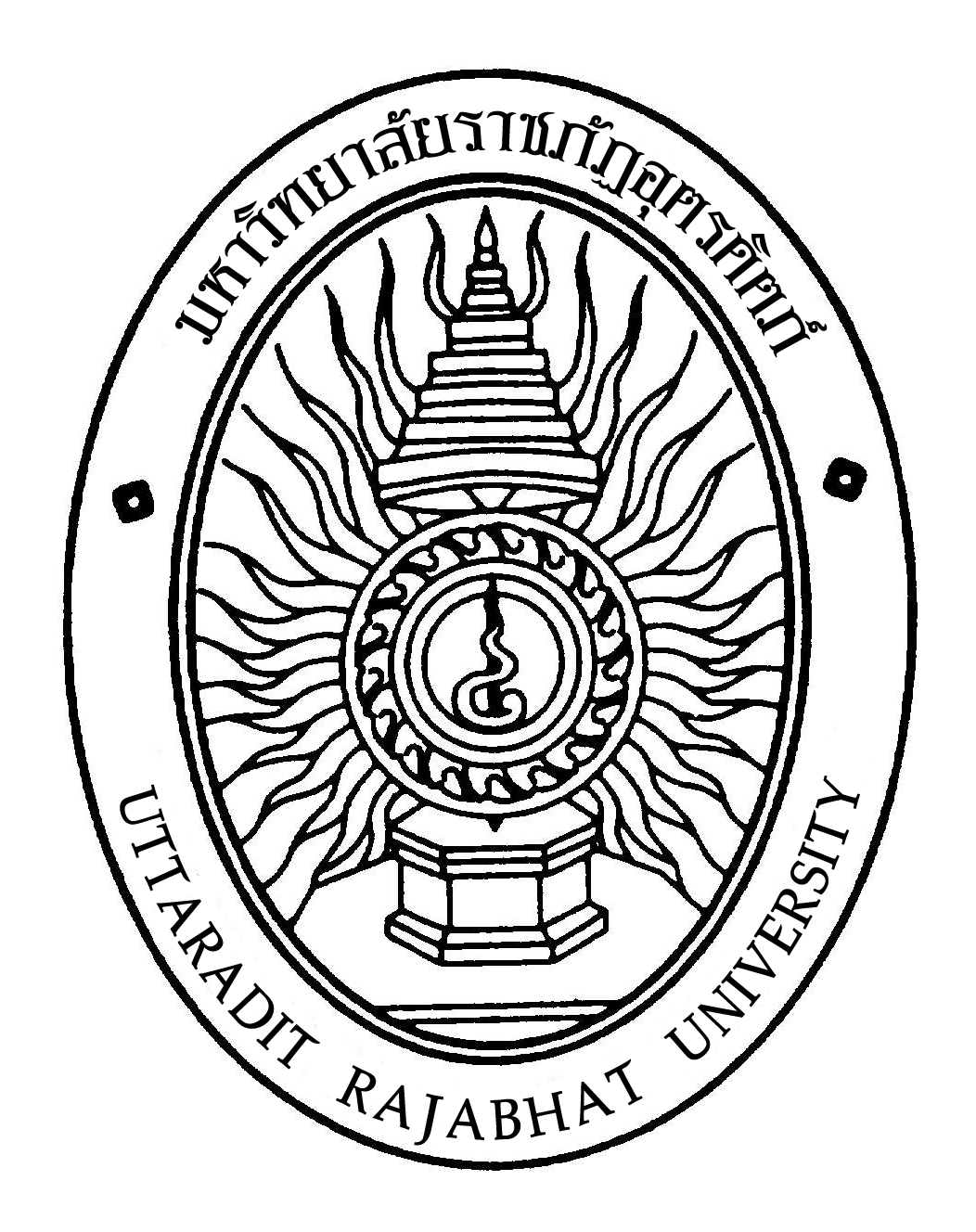 